Arbeitsplan     NMS KematenVor-/Nachname: ______________________ Klasse: ___(Schüler/in)Freiwillig für InteressierteIch würde mich über eine Rückmeldung von dir freuen: a.singer@tsn.at Überprüft und besprochen mit einem Erziehungsberechtigten: Kontrollieren Sie bitte nur auf Vollständigkeit und nicht auf Richtigkeit!!!Datum: __________________Unterschrift des Erziehungsberechtigten: _______________________________________________ANTISEMITISMUS Unter Antisemitismus versteht man die Feindschaft gegen das Volk der Juden. Antisemiten sind der Meinung, dass Juden böse Menschen sind.  Es gibt Antisemiten, die nur eine schlechte Meinung von Juden haben, andere machen sich dafür stark, dass Juden getötet werden müssen. Ein deutscher Begriff ist Judenfeindschaft. Der Ausdruck Antisemitismus kommt vom Wort „Semit“. Laut der Bibel hatte Noah drei Söhne. Einer davon hieß Sem, und angeblich wurde er der Vorfahre der JudenSchon im Altertum gab es Menschen, die gegen Juden waren. Die Juden verehrten nur einen Gott und galten deshalb als intolerant. Die Juden hatten andere Sitten und Gesetze und sonderten sich so von anderen Religionen ab.  Im 19. Jahrhundert kam noch ein anderer Grund hinzu, gegen Juden zu sein. Man behauptete, die Juden seien eine andere Rasse. Sie wurden als gefährlich gesehen. Juden strebten angeblich die Weltherrschaft an. Man spricht von rassischem Antisemitismus. Man kann ihn mit Rassismus vergleichen. Adolf Hitler war ein Antisemit. Seine Partei, die NSDAP, regierte in Deutschland von 1933 bis 1945. Sechs Millionen Menschen wurden von 1939 bis 1945 ermordet. Man kennt diesen Massenmord unter dem Begriff Holocaust. 
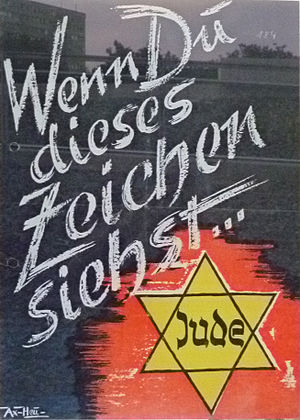 Abbildung:  antisemitisches Plakat aus dem Jahr 1941. 
Den gelben Stern mussten Juden an ihrer Kleidung tragen, dass sie als Juden erkennbar waren.  
HOLOCAUST Das griechische Wort „holocauston“ bedeutete ursprünglich ein Brandopfer von Tieren. Heute ist „Holocaust“ die internationale Bezeichnung für die Vernichtung der europäischen Juden durch Gas und Feuer im Herrschaftsbereich der Nationalsozialisten.  Immer öfter wird für dieses Verbrechen auch der Begriff „Shoa“ verwendet. Dieses hebräische Wort bedeutet großes Unheil, Katastrophe. Das Wort Holocaust kommt aus der englischen Sprache. Man spricht es eigentlich wie „hollo-kohst“ aus. Auf Deutsch sagt man aber meistens „hohlo-kaust“. Andere Ausdrücke für das Verbrechen sind „der Mord an den europäischen Juden“ oder „der nationalsozialistische Massenmord an den Juden“. Ab 1939 verschlechterte sich die Situation der Juden dramatisch. Die systematische Verschleppung der Juden aus den besetzten Ländern und der aus Deutschland in die eroberten Ostgebiete begann.1942 wurde die „Endlösung der Juden“ beschlossen. Für die systematische Ermordung der Juden wurden große Vernichtungslager errichtet. Die bekannteste dieser Todesfabriken war Auschwitz bei Krakau. 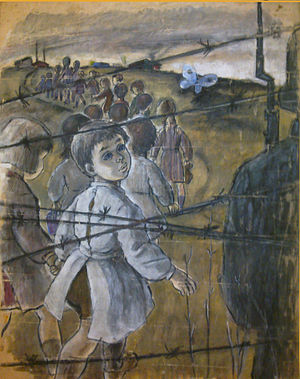 Abbildung: eine Zeichnung eines rumänischen Künstlers aus dem Jahr 1949. 
Man sieht Kinder in einem Lager.ANTISEMITISMUS Antisemitismus ist 1 _________________________gegen Juden. 
Wer Antisemit ist, denkt, dass Juden böse Menschen sind. Manche haben nur eine schlechte Meinung von Juden, andere Antisemiten verlangen, dass 
2 _____________getötet werden.
Ein deutsches Wort ist Judenfeindschaft. Der Ausdruck kommt vom Wort „Semit“. Laut der Bibel hatte Noah drei Söhne. Einer davon hieß 3 ___________.Angeblich wurde er der Vorfahre der Juden. In der Sprachwissenschaft kennt man den Ausdruck „4 ______________________“.“ für bestimmte Sprachen.
Außer dem Hebräischen der Juden ist das auch zum Beispiel das 5 _______________ .„Anti“ ist ein griechisches Wort, das „gegen“ bedeutet.
Schon im 6 __________________gab es Menschen, die gegen Juden waren. Ihrer Meinung nach waren die Juden nicht tolerant gegenüber anderen 7 _______________________, weil die Juden nur einen einzigen Gott anerkennen wollten. 
Im 8 _____________________warf man den Juden vor, dass sie keine Christen waren. 
Die Juden hatten andere Sitten und 9_________________
Die Judenfeinde behaupteten, dass Juden Brunnen vergiften oder kleine 10 ______________entführen würden. Juden sollen das Blut dieser Kinder getrunken haben. Das kann allein schon deshalb kaum stimmen, weil die jüdischen Gesetze das 10___________________ von Blut verbieten.
Später, in den Jahren nach 1800, kam noch ein anderer 12 _______________hinzu, gegen Juden zu sein. Einige Menschen sagten, die Juden seien eine andere 
13 ______________, und zwar eine gefährliche. Juden wollten angeblich die gesamte 14 ________________beherrschen. Das nennt man den rassischen Antisemitismus. Er ist ähnlich wie der 15 ____________________.Ein solcher Antisemit war auch Adolf Hitler. Seine Nationalsozialisten regierten in 
16 _______________________ von 1933 bis 1945. Sie behandelten erst die deutschen Juden schlecht und ermordeten dann sechs 17 ____________________ aus ganz Europa. 
Man kennt heute dieses Verbrechen unter dem Begriff 18 _____________________.HOLOCAUST 
Juden – Weltkrieg – Deutschland – Sprache – Ausdrücke – Massenmord – Mord – Adolf Hitler – Jahren – Nationalsozialisten Der Holocaust war ein 1_________________________ an vielen Menschen in der Zeit, als die Nationalsozialisten in 2 ______________________ regierten. 
Die Nationalsozialisten wollten alle Juden töten. Vor allem in den
 3 ________________ von 1941 bis 1945 wurden etwa sechs Millionen
 4 ________________ ermordet.
Der Chef der Nationalsozialisten war 5 _______________________.Er hielt Juden für gefährliche Menschen. Darum ließ er die Juden in Deutschland zunächst so schlecht behandeln, dass viele flüchteten. 
Im Zweiten 6 ____________________ besetzte Deutschland viele Länder in Europa, und die 7 ______________________________ gingen zum Morden über.
Das Wort Holocaust kommt aus der englischen 8 ________________.Man spricht es eigentlich wie „hollo-kohst“ aus. 
Auf Deutsch sagt man aber meistens „hohlo-kaust“. 
Andere 9 _______________________ für das Verbrechen sind „der Mord an den europäischen Juden“ oder „der nationalsozialistische 10 _______________an den Juden“.Fach: GESCHICHTEWiederholung und Vertiefung Schulwoche: 3215.04. – 17.04.2020Aufgabenstellung:Arbeitsmaterial Erledigt am:THEMA: ANTISEMITISMUS
Du sollst den Text lesen und verstehen.Arbeitsplan Seite 2THEMA: ANTISEMITISMUSVervollständige den Lückentext.Arbeitsplan Seite 3THEMA: HOLOCAUST Du sollst den Text lesen und verstehen. Arbeitsplan Seite 4THEMA: HOLOCAUSTVervollständige den Lückentext.Beantworte die Fragen Arbeitsplan Seite 5Druck die Seiten aus, schneide die Blätter zurecht und kleb sie in dein Geschichteheft. Druck die Seiten aus, schneide die Blätter zurecht und kleb sie in dein Geschichteheft. Druck die Seiten aus, schneide die Blätter zurecht und kleb sie in dein Geschichteheft. Nimm dir ein paar Minuten Zeit: https://www.youtube.com/watch?v=-e8tzv4WFpAhttps://www.youtube.com/watch?v=drWsLLKfL3Ehttps://www.youtube.com/watch?v=drWsLLKfL3EVERVOLLSTÄNDIGE DEN LÜCKENTEXT MIT FOLGENDEN WÖRTERN:Welt – Holocaust – Arabische – Juden – Feindschaft – Kinder –– Göttern – Mittelalter – Grund – Rassismus – Millionen - Altertum – Trinken – Antisemitismus – Rasse – Deutschland – Sem – Gesetze (Nicht alle Wörter kommen im oben Text vor!)VERVOLLSTÄNDIGE DEN LÜCKENTEXT MIT FOLGENDEN WÖRTERN: BEANTWORTE FOLGENDE FRAGEN:BEANTWORTE FOLGENDE FRAGEN:BEANTWORTE FOLGENDE FRAGEN:1Nenne ein anderes Wort für „Holocaust“.2Aus welcher Sprache kommt das Wort „Holocaust“?3Wann verschlechterte sich die Situation der Juden zusehends?4Was wurde 1942 beschlossen?5Was wurde für die Vernichtung der Juden errichtet?6Wo befand sich die bekannteste „Todesfabrik?“